DEN NORSKE KIRKE	          Nygårdsveien 68, 3214 Sandefjord, Tlf 33 48 94 94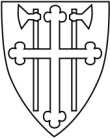  Bugården menighetsråd     	          E-post: post@sandefjord.kirken.no			                                         	            www: sandefjord.kirken.noMØTEREFERATBugården menighetsråd avholdt styremøte 29 august 2018 kl.19 i kirkestuaTilstede:	Gunnbjørg Furuset, Helge Vold, Anders Tho, Helge Ljosland, Heidi Dahle, Inger Johanne Mørk, Marthe Henriksen, Gunnar Kjøndal, Jørn Agnar Nicolaysen og Linn Strømme Hummelvoll.Referent: Jørn 		Mat: Heidi			Kveldstanker: Inger JohanneForfall: 	Dagfinn Haugen, Kristin Jørgensen, Anne Hilde W EriksenReferatet sendes medlemmer, varamedlemmer, kontoret, prosten i Sandefjord og kirkevergen.S A K L I S T ESAK 52 /18	REFERAT FRA MØTE HOS LINN 11.06.18SAK 53/18	GODKJENNING MØTEINNKALLINGSAK 54 /18	UNGDOMSARBEIDER ADVENTURASAK 55 /18	JUBILEUMSKOMITE 2020 SAK 56/18	REFLEKSJONER OM VALG AV NYTT MR 2019, ETABLERING AV REKRUTTERINGSKOMITE?SAK 57/18	HANDLINGSPLAN  2018 – KORT GJENNOMGANGSAK 58/18    	EVALUERING - OPPFØLGING AV FRIVILLIGESAK 59/18	KORRIGERT ÅRSREGNSKAP 2017SAK 60/18	ORIENTERINGSSAKERSAK  52/18	REFERAT FRA MØTE HOS LINN 11.06.18Saksdokumenter		Referat av 11 06 18    er sendt ut tidligere.VEDTAK		Referatet godkjent.SAK 53 /18	GODKJENNING MØTEINNKALLING		VEDTAK:		Innkallingen er godkjent SAK 54/18	UNGDOMSARBEIDER ADVENTURA				SAKSORIENTERING: Bugården MR besluttet i sak 47/18 «plan B» for Adventura skoleåret 2018 / 2019. Vi hadde på dette tidspunktet ikke lyktes med aktuelle kandidater til ungdomsarbeiderstillingen. Pr 21.06.18 ble alle i MR orientert pr mail fra AU om endring i saken, om ny søker og at AU sammen med kirkevergen ville jobbe videre med intervju – og eventuell ansettelsesprosess gjennom sommeren. Det kom ingen motforestillinger eller kommentarer fra medlemmer av MR.  To søknader ble innlevert etter søknadsfrist. Begge søkere ble innkalt til intervju i juli / august 2018. Et enstemmig ansettelsesutvalg innstilte Anne Karoline Ulset Furberg til stillingen. Hun takket ja til 20 % stilling som ungdomsarbeider i Adventura pr 16 08 2018. VEDTAK: Orientering om ansettelse av Anne Karoline Ulset Furberg som ungdomsarbeider i Adventura tas til etterretning. SAK 55 /18	JUBILEUMSKOMITE 2020		SAKSORIENTERING: Bugården kirke er 40 år i 2020. Det er ønskelig å etablere en jubileumskomite som gis mandat av MR for planlegging av markering av jubileet, trolig i november / desember 2020. Det er ønskelig at minst et medlem av MR er delaktig i komiteen og slik blir et aktiv bindeledd for nødvendig informasjon og fremdrift.		VEDTAK:		Menighetsrådet  ved definerte personer spør aktuelle kandidater om å delta i en jubileumskomite. Etablering av jubileumskomite må også ses i sammenheng med allerede etablert Kirkeromsutvalg, jmfr Virksomhetsplan 2016-2019 / Handlingsplan 2017. Vi følger dette opp ut over høsten 2018. SAK  56/18	REFLEKSJONER OM VALG AV NYTT MR 2019, ETABLERING AV REKRUTTERINGSKOMITESAKSORIENTERING: Høsten 2019 er det valg av nytt MR, selv om det er lenge til, er det trolig nyttig at vi allerede nå reflekterer sammen om det å sitte i MR, om det er aktuelt å ta gjenvalg, mm. Hvordan kan vi gjøre gode forberedelser og legge grunnlag for et godt, nytt MR? Hvordan fremsnakker vi det å være aktiv i fellesskapet i MR?  Skal vi etablere en rekrutteringskomite?		VEDTAK:		Menighetsrådets medlemmer informerer aktivt om vårt arbeide og våre roller i		Menighetsrådet til andre medlemmer i menigheten. Mulig kan vi på den måten vekke interesse / nysgjerrighet til å stille som kandidater til valg neste høst?  Saken tas opp igjen i november 2018. Rekrutteringskomite settes i løpet av vinter 2019.SAK 57/18	HANDLINGSPLAN  2018 – KORT GJENNOMGANGSAKSORIENTERING: Alle bes lese gjennom Handlingsplan 2017 før MR. Hva er vesentlig å ta tak i denne høsten?VEDTAK: Handlingsplanen evalueres i sin helhet til nyttår 2018/19. Medlemmer med ansvar for tiltak som ikke er satt i verk / gjennomført enda er klar over dette. SAK 58/18	EVALUERING OPPFØLGING AV FRIVILLIGE		SAKSORIENTERING: De fleste i MR fikk tidlig våren 2018 navn på frivillige som skulle kontaktes for takk, oppmuntring og om mulig komme med innspill til endringer som kan styrke frivillighet og de oppgaver som løses. Alle innspill tas med til MR for deling.		VEDTAK: Det er gjennomgående positive tilbakemeldinger på dette tiltaket. Noen få frivillige er enda ikke kontaktet. Dette blir gjort av de ansvarlige i løpet av kort tid. Pr i dag er vi ikke kjent med at noen frivillige ønsker å avslutte sin viktige rolle i vår menighet. Tiltaket anbefales å sette på Handlingsplan 2019.SAK 59/18   KORRIGERT ÅRSREGNSKAP 2017SAKSORIENTERING:Revisors beretning 2017 og Årsregnskap 2017 v2 er vedlagt innkallingen.Revisor gir en «ren» beretning. Det ble funnet feil i fremstillingen av disponeringen av årsresultatet for 2016. Feilen påvirker ikke årsresultatet for 2017. Feilen er korrigert i versjon 2 av årsregnskapet.
VEDTAK:Revisors beretning tas til etterretning. Årsregnskap 2017 v 2 med korrigerte opplysninger godkjent.SAK 60 /18	ORIENTERINGSSAKERStabsnytt.: Fellesrådet: Prosess utlysning og tilsetting av ny kirkeverge pågår nåNytt fra de ulike utvalg; - Misjonsutvalget venter på avklaring ang konsert 15.oktober og mulig ofring til misjonsprosjektet?- Trosopplæringsutv møte i september. Stor oppslutning om Ferieklubben, det er flott!- Gudstjenesteutvalget- Diakoniutvalget; eldretreff i høst er satt opp og er i gang. Ingrid Ljosland og leif Rune Sundli drifter tilstelninger på hhv Bugårdsenteret og Parkensenteret sammen med trofaste frivillige.Nytt fra komiteer:Innekomiteen har kjøpt inn div utsyr til kjøkkenet. Fikk gjort et godt kjøp innnenfor rammer som er gitt pr juni 2018.Kirkeromskomiteen er i bevegelse.Høstmessen – info om fremdrift i planlegging: fordeling, avklaring av hvem kan bidra. Marthe, Kristin og Gbj arbeider videre i planleggingen.		VEDTAK:		Orienteringssakene tas til etterretning